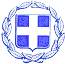 ΕΛΛΗΝΙΚΗ  ΔΗΜΟΚΡΑΤΙΑ                ΝΟΜΟΣ  ΒΟΙΩΤΙΑΣ                                                          Λιβαδειά  23/04/2021            ΔΗΜΟΣ  ΛΕΒΑΔΕΩΝ                                                         Αρ. Πρωτ. : 6718ΔΙΕΥΘΥΝΣΗ ΔΙΟΙΚΗΤΙΚΩΝ ΥΠΗΡΕΣΙΩΝ                                            ΤΜ. ΥΠΟΣΤΗΡΙΞΗΣ ΠΟΛΙΤΙΚΩΝ ΟΡΓΑΝΩΝΤαχ. Δ/νση : Σοφοκλέους  15 Τ.Κ.  32 131  ΛΙΒΑΔΕΙΑ Πληροφορίες :Κ.Τσιτσοπούλου-ΡήγαΤηλέφωνο   : 22613 50821EMAIL :ktsitsopoulou@livadia.gr		     ΠΡΟΣΚΛΗΣΗ     ΠΡΟΣ: Τα Τακτικά Μέλη της Οικονομικής Επιτροπής Δήμου Λεβαδέων1.Καλογρηά Αθανάσιο2. Νταντούμη Ιωάννα3.Kαράβα Χρυσοβαλάντου - Βασιλική4.Μερτζάνη Κωνσταντίνο5.Καπλάνη Κωνσταντίνο6.Παπαϊωάννου Λουκά7.Μπράλιο Νικόλαο8.Καραμάνη ΔημήτριοKOINOΠΟΙΗΣΗ:  Αναπληρωματικά Μέλη της Οικονομικής Επιτροπής Δήμου Λεβαδέων1. Σαγιάννη Μιχαήλ2. Αποστόλου Ιωάννη3.Τσεσμετζή Εμμανουήλ4.Γιαννακόπουλο Βρασίδα5.Τόλια  Δημήτριο6.Τζουβάρα Νικόλαο7.Γερονικολού Λαμπρινή 8.Τουμαρά Βασίλειο      Με την παρούσα σας προσκαλούμε να συμμετάσχετε σε τακτική  συνεδρίαση της Οικονομικής Επιτροπής  που θα πραγματοποιηθεί την Μεγάλη Τρίτη  27-04-2021   & ώρα   14.00  η οποία λόγω των κατεπειγόντων μέτρων που έχουν ληφθεί για την αποφυγή της διάδοσης του κορωνοίου  COVID-19  θα πραγματοποιηθεί ΜΕ ΤΗΛΕΔΙΑΣΚΕΨΗ, για την λήψη αποφάσεων  επί των παρακάτω θεμάτων, κατ΄εφαρμογή:α)  Του  άρθρου 77 του Ν. 4555/2018 όπως τροποποιήθηκε από το άρθρο 184 του ν.4635/2019.β) Της παρ. 1 του άρθρου 10 της από 11/3/2020 Πράξης Νομοθετικού Περιεχομένου (ΦΕΚ  55/Α/11-3-2020) «Κατεπείγοντα μέτρα αντιμετώπισης των αρνητικών συνεπειών της εμφάνισης του κορωνοϊου COVID-19 και της ανάγκης περιορισμού της διάδοσής του»γ) Της με αριθμ. πρωτ. 18318/13-03-2020 (ΑΔΑ: 9ΛΠΧ46ΜΤΛ6-1ΑΕ) εγκυκλίου του Υπουργείου Εσωτερικών  «Σύγκληση συλλογικών οργάνων των δήμων των περιφερειών και των εποπτευόμενων νομικών τους προσώπων, κατά το διάστημα λήψης των μέτρων αποφυγής και διάδοσης του κορωνοϊου COVID-19»δ) Της παρ. 1 της  40/20930/31-03-2020 (ΑΔΑ: 6ΩΠΥ46ΜΤΛ6-50Ψ) εγκυκλίου του Υπουργείου Εσωτερικών «Ενημέρωση για την εφαρμογή του κανονιστικού πλαισίου αντιμετώπισης του κορωνοϊου COVID 19, αναφορικά με την οργάνωση και λειτουργία των δήμων»ε)  Της παρ 3 της υπ αριθμ. ΔΙΔΑΔ/Φ69/133/Οικ.20764/7-11-2020 εγκυκλίου του  Υπουργείου Εσωτερικών (ΑΔΑ:Ψ48Γ46ΜΤΛ6-ΛΣΡ) « Μέτρα και ρυθμίσεις στο πλαίσιο της ανάγκης περιορισμού της διασποράς του κορωνοϊού».    Σε περίπτωση απουσίας των τακτικών μελών , παρακαλείσθε να ενημερώσετε εγκαίρως  στα τηλέφωνα  2261350821, 2261350817  προκειμένου να προσκληθεί αναπληρωματικό μέλος.Εξειδίκευση πίστωσης για  προμήθεια ειδών (μάσκες & αντισηπτικά με λογότυπο των δομών) στα πλαίσια προβολής δημοσιότητας–επικοινωνίας των δομών: «Κέντρο Κοινότητας»,  «Κοινωνικό Παντοπωλείο», «Κοινωνικό Φαρμακείο», «Παροχή Συσσιτίου» του Δήμου Λεβαδέων. Εξειδίκευση πίστωσης για ηχητική-φωτιστική κάλυψη  επετειακών εκδηλώσεων για τα 200 χρόνια από την Επανάσταση του 1821Διαγραφή μέρους βεβαιωμένης οφειλής από κατάλογο (Τέλος Άρδευσης  Τοπ. Κοινότητας Δαύλειας έτους 2020) του οφειλέτη Κακόγιαννου  Διαμαντή του Ιωάννη λόγω λανθασμένου τρόπου υπολογισμού της φορολογητέας ύλης. Διαγραφή βεβαιωμένων οφειλών από κατάλογο (Τ.Α.Π καθώς & των προστίμων λόγω μη υποβολή δήλωσης, ετών 2014, 2015, 2016,  2017, 2018 & 2019) της οφειλέτιδας Μακρή Σπυριδούλας λόγω  λανθασμένου τρόπου υπολογισμού της φορολογητέας ύλης. Έγκριση δικαιολογητικών ποσού 390,60€ που πληρώθηκαν από την πάγια προκαταβολή του Προέδρου της Κοινότητας Δαύλειας.Έγκριση Τεχνικών Προδιαγραφών της υπ΄αριθμ. 10/2021 Τεχνικής Μελέτης «ΠΡΟΜΗΘΕΙΑ  ΚΑΙ ΤΟΠΟΘΕΤΗΣΗ ΕΞΥΠΝΩΝ ΠΑΓΚΑΚΙΩΝ ΣΤΟΥΣ ΚΟΙΝΟΧΡΗΣΤΟΥΣ ΧΩΡΟΥΣ ΚΑΙ ΣΤΑ ΠΑΡΚΑ ΤΣΕΠΗΣ (για την ΠΡΑΞΗ ΑΝΟΙΚΤΟ ΚΕΝΤΡΟ ΕΜΠΟΡΙΟΥ ΔΗΜΟΥ ΛΕΒΑΔΕΩΝ)» και καθορισμός τρόπου εκτέλεσης της προμήθειας με Ανοικτό Διαγωνισμό .Εν μέρει ανάκληση της υπ’ αριθμ. 14/2021 απόφασης “Έγκριση Πρακτικού ΙΙ και Κατακύρωση της Δημόσιας Σύμβασης: «Αναβάθμιση Δημοτικού Σταδίου Λιβαδειάς»” και ανάδειξη νέου προσωρινού αναδόχου.   Έγκριση παράτασης προθεσμίας εκτέλεσης εργασιών του φυσικού αντικειμένου της δημόσιας σύμβασης : «ΚΑΤΑΣΚΕΥΗ ΣΤΕΓΑΣΤΡΟΥ ΣΤΟ ΕΠΑΛ ΛΙΒΑΔΕΙΑΣ». Έγκριση παράτασης προθεσμίας περαίωσης εργασιών  της δημόσιας σύμβασης : «ΑΙΣΘΗΤΙΚΗ & ΛΕΙΤΟΥΡΓΙΚΗ ΑΝΑΒΑΘΜΙΣΗ ΟΔΟΥ ΑΧΙΛΛΕΩΣ ΓΙΑ ΤΗ ΔΗΜΙΟΥΡΓΙΑ ΔΙΚΤΥΟΥ ΚΙΝΗΣΗΣ ΠΕΖΩΝ». Έγκριση του Πρακτικού ΙΙ της Ηλεκτρονικής Δημοπρασίας με Α/Α ΕΣΗΔΗΣ 115707 και κατακύρωση  της Δημόσιας Σύμβασης «ΠΡΟΣΒΑΣΙΜΟΤΗΤΑ ΑμΕΑ ΕΠΙ ΤΗΣ ΟΔΟΥ                ΚΑΡΑΓΙΑΝΝΟΠΟΥΛΟΥ, ΑΝΔΡΕΑΔΑΚΗ ΚΑΙ ΕΛ ΓΟΝΗ»Αποδοχή & κατανομή  των Κεντρικών Αυτοτελών Πόρων (ΚΑΠ)  ποσού {129.037,50€ }  για κάλυψη δαπανών  εκτέλεσης έργων και επενδυτικών δραστηριοτήτων τους. (1η,  2η ,   και 3η  μηνιαία κατανομή έτους 2021).Έγκριση  Πρακτικού ΙΙ της Ηλεκτρονικής Δημοπρασίας με Α/Α ΕΣΗΔΗΣ 92557 και ανάδειξη προσωρινού αναδόχου της Δημόσιας Σύμβασης  «ΚΑΤΑΣΚΕΥΗ ΡΑΜΠΩΝ & ΧΩΡΩΝ ΥΓΙΕΙΝΗΣ ΓΙΑ ΤΗΝ ΠΡΟΣΒΑΣΗ ΚΑΙ ΤΗΝ ΕΞΥΠΗΡΕΤΗΣΗ ΑμεΑ ΣΕ ΣΧΟΛΙΚΕΣ ΜΟΝΑΔΕΣ ΤΟΥ ΔΗΜΟΥ ΛΕΒΑΔΕΩΝ»Παρακράτηση (μέρους της εγγυητικής επιστολής καλής εκτέλεσης) του έργου: «ΒΕΛΤΙΩΣΗ ΚΑΙ ΑΝΑΠΛΑΣΗ ΚΟΙΝΟΧΡΗΣΤΩΝ ΧΩΡΩΝ ΟΙΚΙΣΜΟΥ ΕΛΙΚΩΝΑ» με κωδικό ΟΠΣΑΑ 176283.                               Ο ΠΡΟΕΔΡΟΣ ΤΗΣ ΟΙΚΟΝΟΜΙΚΗΣ ΕΠΙΤΡΟΠΗΣ                                                                                  ΙΩΑΝΝΗΣ Δ.  TAΓΚΑΛΕΓΚΑΣ                                                    ΔΗΜΑΡΧΟΣ ΛΕΒΑΔΕΩΝ